Deklaracja Przystąpienia do Stowarzyszenia Oświadczam, że znane mi są postanowienia statutu, cele i zadania Stowarzyszenia Certyfikatorów i AudytorówEnergetycznych. Jednocześnie zobowiązuje się do ich przestrzegania, regularnego opłacania składek, aktywnegouczestnictwa w działalności Stowarzyszenia i sumiennego wypełniania uchwał władz, a nadto strzec godności                członka Stowarzyszenia.Jednocześnie wyrażam zgodę na przechowywanie i przetwarzanie moich danych osobowych przez Stowarzyszenia Certyfikatorów i AudytorówEnergetycznych zgodnie z ustawą z dnia 29 sierpnia 1997 r. o ochronie danych osobowych (Dz.U. z 1997 r. Nr 133 poz. 883 z późn. zmian.)w celach związanych z działalnością statutową Stowarzyszenia oraz dla celów marketingowych stowarzyszenia.                                                       Przysługuje mi prawo wglądu w te dane, ich poprawiania lub uzupełniania.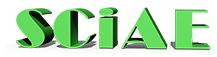 www.certyfikatorzy.org.plStowarzyszenie Certyfikatorów i Audytorów Energetycznych
ul. św. Filipa 23/4 
31-150 KrakówImię:Imię:Tytuł Naukowy:Nazwisko:Nazwisko:Data urodzenia:Adres zamieszkania:Ulica, nr domu, mieszkania:PESEL:Adres zamieszkania:Kod pocztowyEmail:Adres zamieszkania:MiastoTelefon:Adres do korespondencji                   (jeżeli jest inny)Ulica, nr domu, mieszkania:Uprawniony do sporządzania świadectw charakterystyki energetycznej nr ………………………………………………..Posiadane uprawnienia - inne (jakie)………………………………………….……………………………………………………………………………….…………………………………………………………….…………………………………………………………….…………………………………………………………….…………………………………………………………….…………………………………………………………….…………………………………………………………….…………………………………………………………….Adres do korespondencji                   (jeżeli jest inny)Kod pocztowyUprawniony do sporządzania świadectw charakterystyki energetycznej nr ………………………………………………..Posiadane uprawnienia - inne (jakie)………………………………………….……………………………………………………………………………….…………………………………………………………….…………………………………………………………….…………………………………………………………….…………………………………………………………….…………………………………………………………….…………………………………………………………….…………………………………………………………….Adres do korespondencji                   (jeżeli jest inny)MiastoUprawniony do sporządzania świadectw charakterystyki energetycznej nr ………………………………………………..Posiadane uprawnienia - inne (jakie)………………………………………….……………………………………………………………………………….…………………………………………………………….…………………………………………………………….…………………………………………………………….…………………………………………………………….…………………………………………………………….…………………………………………………………….…………………………………………………………….Ulgowe składki  (3 zł/m-c zamiast 10 zł/m-c):           student (studia inż./lic/mgr)     lub              bezrobotny Proszę podać uczelnię/wydział/specjalność………...…………………………………………………………….………………………………………………………………………Ulgowe składki  (3 zł/m-c zamiast 10 zł/m-c):           student (studia inż./lic/mgr)     lub              bezrobotny Proszę podać uczelnię/wydział/specjalność………...…………………………………………………………….………………………………………………………………………Uprawniony do sporządzania świadectw charakterystyki energetycznej nr ………………………………………………..Posiadane uprawnienia - inne (jakie)………………………………………….……………………………………………………………………………….…………………………………………………………….…………………………………………………………….…………………………………………………………….…………………………………………………………….…………………………………………………………….…………………………………………………………….…………………………………………………………….Miejscowość:Data:Czytelny Podpis: